様式第６２（第４６条関係）　　　　　　　　　　　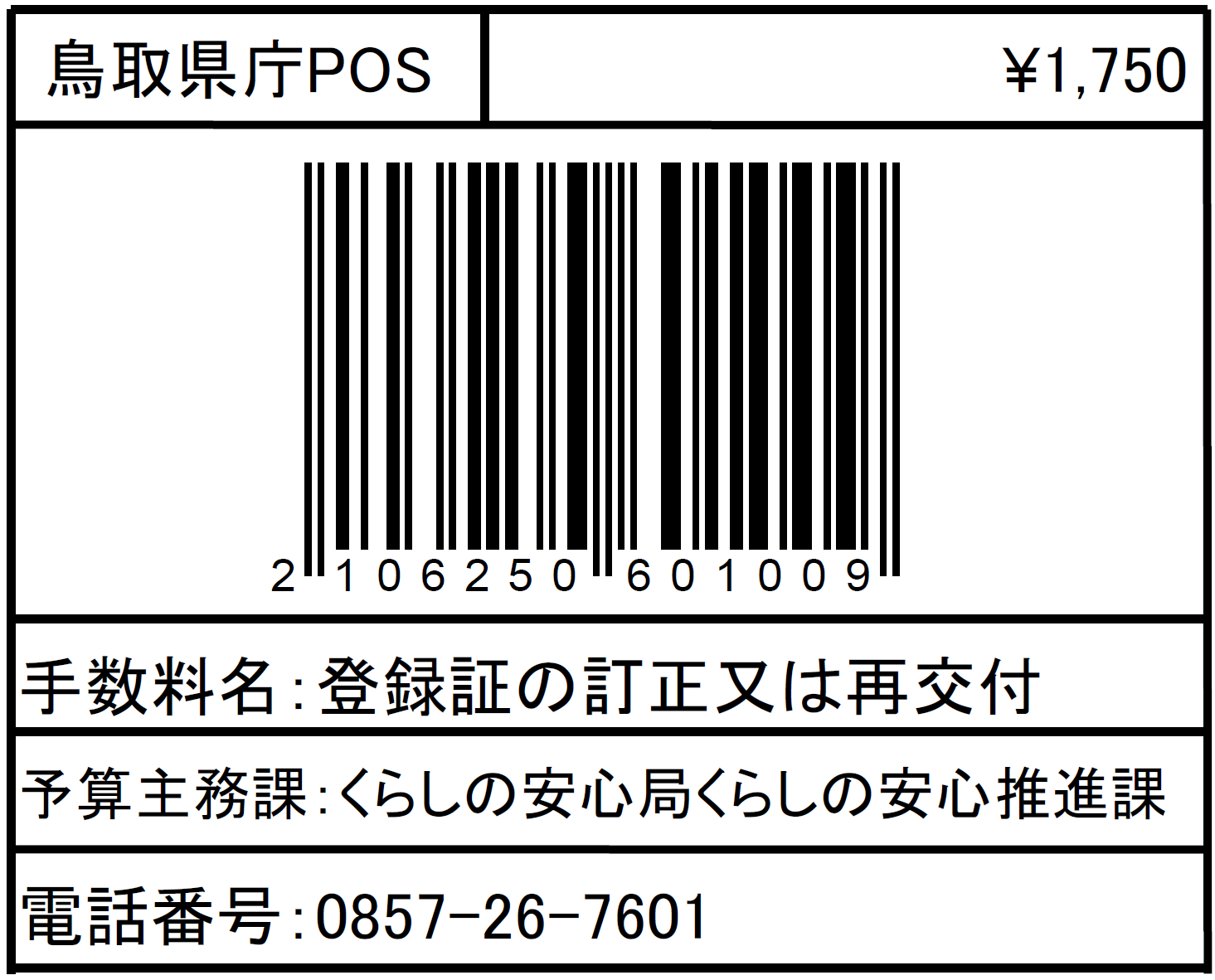 登録証再交付申請書　　　　　　　　　　　　　　　　　　　　　　　　　　　　　　　　年　　月　　日　鳥取県知事　様　　　　　　　　　　　　　　申請者　住所　　　　　　　　　　　　　　　　　　氏名                               　　 (名称及び代表者の氏名)　計量法施行規則第４６条第１項の規定により、次のとおり計量証明の事業の登録証の再交付を受けたいので、登録証（登録証を失った事実を記載した書面）を添えて、申請します。１　登録の年月日及び登録番号２　事業の区分３　再交付申請の事由備考　用紙の大きさは、日本産業規格A４とすること。